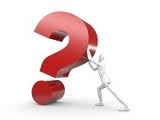   7          OPRAVNÉ POLOŽKY, REZERVY  Příklad 1 – Tvorba rezerv k majetku Příklad 2 – Opakovací příklad III Příklad 1 – Tvorba rezerv k majetku  Pracovnice účtárny paní Pavla se na Vás obrací o radu, zda může v daných situacích tvořit zákonnou rezervu dle zvláštního předpisu. Pomozte paní Pavle s rozhodnutím. Předpokládejte, že je 1. 1. 2022. Příklad 2 – Opakovací příklad IIIDopravní podnik zaznamenal za rok 2022 níže uvedené účetní případy. Doplňte chybějící částky a zaúčtujte na účty hlavní knihy, zjistěte obraty, příp. konečné stavy, sestavte výkaz cash-flow, zisku a ztráty a rozvahy (příp. účty 702 a 710). Proveďte zhodnocení účetní jednotky na základě informací, které můžete získat ze sestavených účetních výkazů. O zásobách účtuje účetní jednotka způsobem A, je plátcem DPH. Na začátku období měla společnost níže uvedené položky aktiv, závazků a vlastního kapitálu. Dopočtěte hodnotu základního kapitálu a sestavte počáteční rozvahu.  MD             022                      D       MD               082                   D     MD                 112               DPS 45 000 000                                                           PS 25 000 000         PS 50 0007. 12 050 000                                                             8. 2 000 000MD              311                   D       MD                 221                D     MD                   211             DMD             381                   D       MD                411                 D     MD                    321          D                                                                                  PSMD             451                   D       MD                 231                    D     MD                  343                 DMD             042                    D       MD                  191                 D     MD                                          DMD             518                   D       MD                                       D     MD                                       D2. 10 000                                        MD                                       D       MD                                         D     MD                                       DVýpočet výsledku hospodaření Výpočet daňové povinnosti + zaúčtování daňové povinnosti Cash-flowMD         710 – Účet zisku a ztráty       D             MD    702 – Konečný účet rozvažný    DCash-flowVýsledovka Rozvaha Zhodnocení účetní jednotky, navrhněte, jak dále může účetní jednotka v rámci své podnikatelské činnosti pokračovat  ČísloPopis situaceANO/NE1.Účetní jednotka Potraviny a. s., chce tvořit rezervu na opravu budovy skladu, kterou zahájí v roce 2023. K budově skladu má vlastnické právo, budova skladu je dle zákona o daních z příjmů zařazena v 5. odpisové skupině2.Společnost Bazény, s. s. plánují v roce 2022 rozsáhlou opravu jednoho z bazénů. 3.Dopravní podnik musí pravidelně vždy v červnu každého roku investovat do opravy měnírny. Pokud by tak neučinil, bude docházet k jejím častým poruchám, což způsobí nepravidelnost provozu dopravy. Měnírna není dle zákona o daních z příjmů v první skupině.  4.Počítače, s. r. o. chtějí tvořit rezervu na opravu počítačů, která bude zahájena v roce 2024. Počítače společnost nabyla na základě konkurzu, který byl prohlášen na společnost Myš, s. r. o.  Rovněž společnost Počítače, s. r. o., měla vůči společnosti Myš, s. r. o. pohledávku. Na základě výsledků konkurzu nabyla počítače. 5. Autoškola plánuje v roce 2025 opravu vybraných vozidel (nákladních automobilů). Tyto vozidla jsou zařazena do 2. odpisové skupiny.411 – Základní kapitál                                 ? Kč381 – Náklady příštích období            10 000 Kč221 – Peněžní prostředky na účtech 9 500 000 Kč082 – Oprávky k HMV                  25 000 000 Kč321 – Dluhy z OV                               580 000 Kč 022 – HMV                                    45 000 000 Kč311 – Pohledávky z OV                       ……… Kč211 – Peněžní prostředky v pokl.    4 000 000 Kč 451 – Zákonné rezervy                        40 000 Kč 231 – Krátkodobé úvěry                     150 000 Kč112 – Materiál na skladě                      50 000 KčBrutto Korekce Netto Základní kapitálČísloTextČástkaMDD1.PPD – tržby za služby Cena bez DPHDPH 21 %Cena celkem 4 250 0002116023432.ID – rozpuštění nájemného zaplaceného v minulém účetním období do nákladů 3.FAV za poskytnuté služby Cena bez DPH DPH 21 %Cena celkem 2 000 0003116023434.FAP – nákup nových vozidel (SMV) Cena bez DPHDPH 21 %Cena celkem 12 000 0005.FAP za dopravu vozidel (od neplátce DPH) 50 0006. ID – tvorba rezervy na opravu budovy 40 0007.ID – zařazení vozidel do účetnictví 8.ID – odpis HMV2 000 0009.VPD – úhrada FAP 500 00010.VBÚ + VPD – převod peněz z pokladny na bankovní účet 1 500 00011.ID – tvorba opravné položky k zásobě materiálu1 00012.VBÚ + VÚÚ – splátka krátkodobého bankovního úvěru 150 00013.FAP za poskytnuté služby Cena bez DPHDPH 21 %Cena celkem 700 000ČísloTextČástkaMDD14.ID – daňová povinnost účetní jednotky591341